Easter Revision 1NI1. Select the correct alternatives to complete the text.This story happened/was happening while Guillermo Diaz studied/was studying English at a community college in the USA. Diaz was a very bad student who never attended classes. One evening when he sat/was sitting in a bar, he saw/was seeing another student, Arturo, who told him about an exam the next day. Arturo said the exam was in Room 52, but Diaz thought he said Room 62. The next day, when Diaz was doing the exam, he realised/was realising that he didn't know any of the answers. He tried to ask another student for the answers while the professor didn't look/wasn't looking, but the other student didn't help/wasn't helping him. The exam had/was having multiple choice questions so Diaz guessed all of the answers. A week later, while Diaz watched/was watching TV at home, he received/was receiving his results by post. He scored 100 percent in the exam ... on American history!2. Select the correct alternatives to complete the text.To enter the university library everyone must/have to/can show a current student or staff ID. No exceptions. To borrow books, you doesn't have to/has to/have to take the books to the front desk and show your ID. You can't/mustn't/can take out a maximum of eight books. There are some books that you don't have to/can't/have to take out. These are marked Reference Only. There is a late fee of 20p per day, but you can/has to/don't have to renew the books online for an extra week. If you have renewed the books before the due date, you don't have to/must/can't pay the fee. To order books that are not in the library, you has to/don't have to/have to fill in the form at the front desk marked Special Orders. You can't/must/don't have to write the full name of the book, the author and the ISBN. We doesn't have to/can't/has to guarantee a date for the arrival of these books. You don't have to/has to/mustn't write in the books; anyone who is caught doing this will pay a fine.3. Put the verb in brackets into the correct form of the present perfect or the past simple.1. He ______________ (never / travel) abroad.2. I ______________ (never / visit) Amsterdam, but I'd like to go in the future.3. My grandparents ______________ (come) to this country in 1956.4. ______________ (you, see) a ghost?5. So far on this trip, we ______________ (be) to ten countries.6. Jane ______________ (get) her exam results yesterday.7. When you lived in Germany, ______________ (go) to Frankfurt?8. I hear Lindsay's girlfriend is very nice, but I ______________ (not / meet) her yet.9. I ______________ (not / hear) you come in last night.10. That girl started playing tennis three years ago but she ______________ (never / win) a match!11 I know your mother likes foreign food, but ______________ (ever / eat) snails?4. There is a mistake in each sentence below. Rewrite the sentences correctly.1 I don't will go to the cinema tonight because I'm busy.2 I may to send her an email.3 We not might have time to go to the museum.4 The weather report on TV said there might to be storms.5 Joshua may not be go to the game.6 I'm might be late to class tonight.Listening Practice  http://www.esl-lounge.com/student/listening/3L19-far-from-the-office.php		      http://learnenglishteens.britishcouncil.org/skills/listening-skills-practice/favourite-things		      http://learnenglishteens.britishcouncil.org/skills/listening-skills-practice/sports-centres	Reading Practice http://www.esl-lounge.com/student/reading/3r1-learn-english-reading.php		     http://eslreadinglessons.com/how_to_detect_lies.htmhttp://eslreadinglessons.com/good_health.htm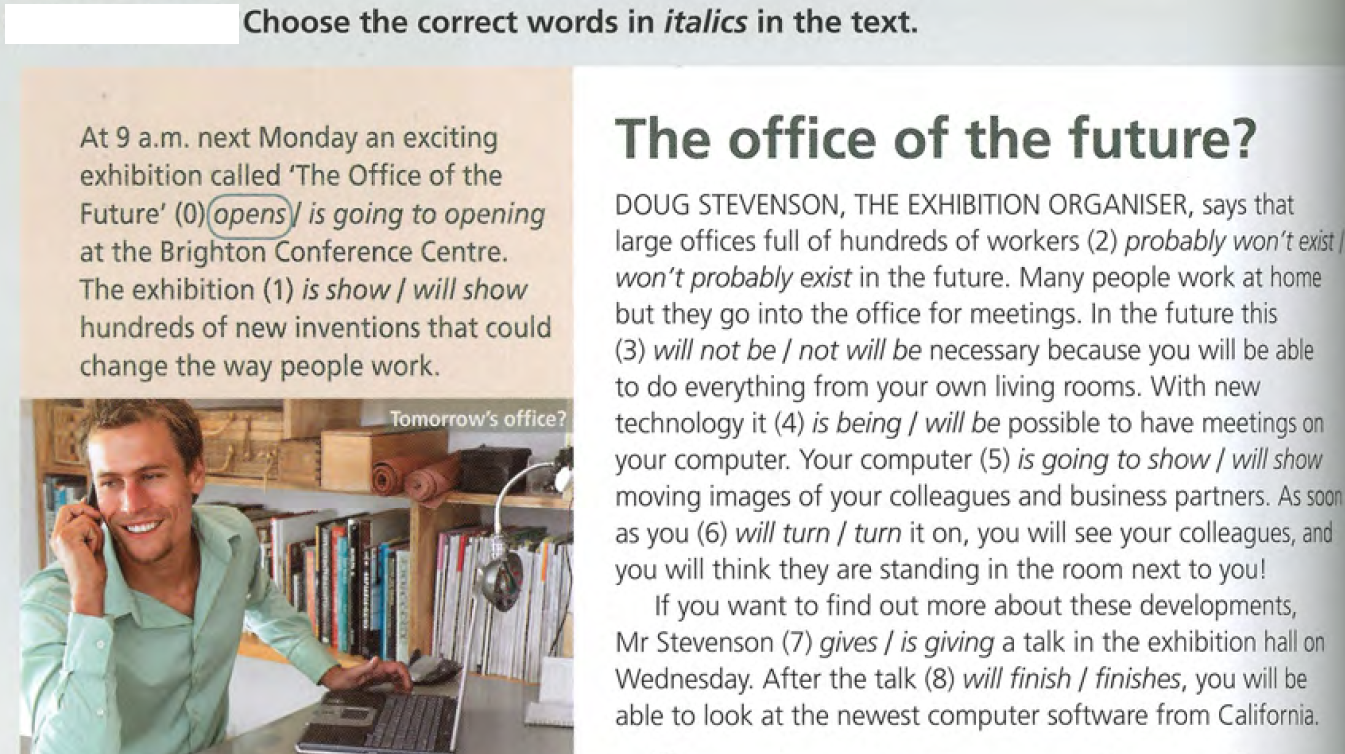 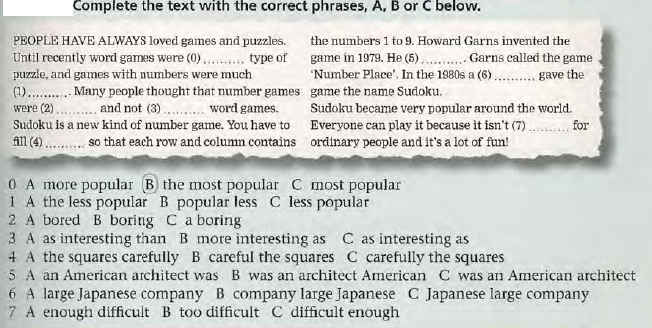 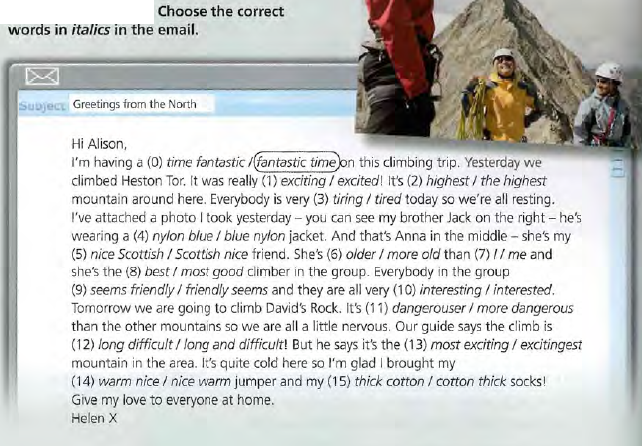 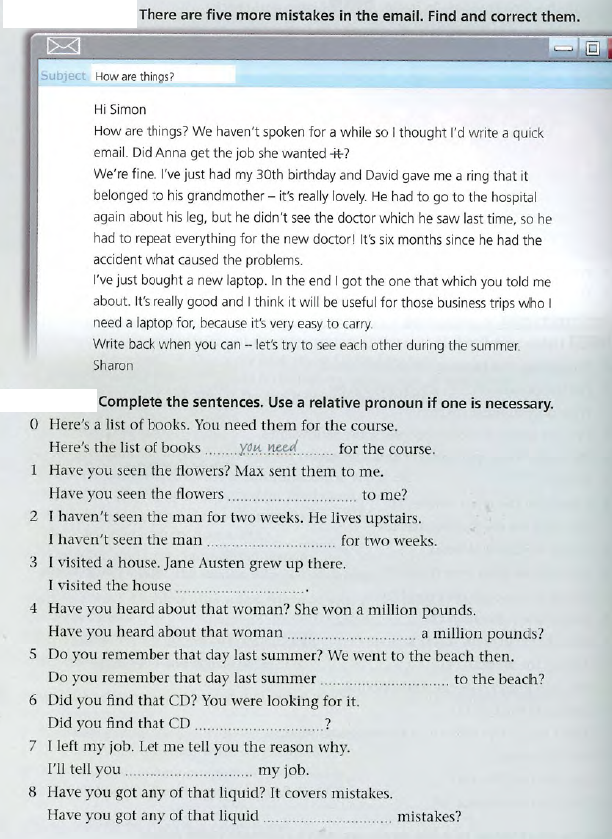 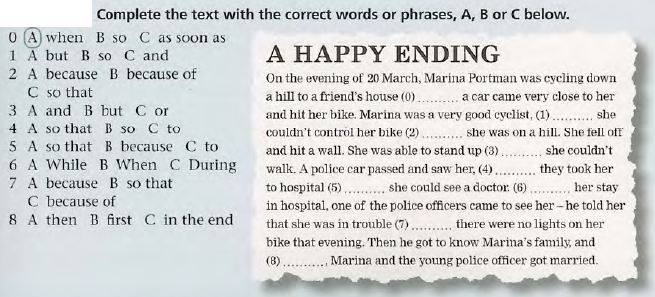 